During the period from 06/01/2018 to 06/30/2018 the Commission accepted applications to assign call signs to, or change the call signs of the following broadcast stations. Call Signs Reserved for Pending Sales Applicants New or Modified Call SignsPUBLIC NOTICE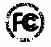 PUBLIC NOTICEReport No. 616Media Bureau Call Sign Actions07/06/2018Call SignServiceRequested ByCityStateFile-NumberFormer Call SignWBKVFMEDUCATIONAL MEDIA FOUNDATIONLAWRENCEBURGTN20180426AAYWTNXWRTD-CDDCNBC TELEMUNDO LICENSE LLCRALEIGHNCBAL-20180511AAHWZGS-CDWYUPAMLIGHTNER COMMUNICATIONS, LLCLORETTOPA20180523AAYWWGERow NumberEffective DateCall SignServiceAssigned ToCityStateFile NumberFormer Call Sign106/01/2018KCOQFMRADIO PARTNERS LLCSTEAMBOAT SPRINGSCOKTYV206/01/2018KGWC-LDLDGRAY TELEVISION LICENSEE, LLCCASPERWYKSBF-LD306/01/2018KMCQ-LPFLFRIENDS OF MARION COUNTYSALEMORKIQY-LP406/01/2018WLAAAMUNITY BROADCASTING LLCWINTER GARDENFLWNTF506/01/2018WNKWAMSUNSHIINE RADIO NETWORKNEONKYWUKB606/01/2018WNTFAMUNITY BROADCASTING LLCBITHLOFLWLAA706/01/2018WXNKAMZOE COMMUNICATIONS, INC.SHELL LAKEWIWCSW806/06/2018KTVJ-LDLDONE MINISTRIES, INC.NAMPAIDKFMY-LD906/06/2018WZUNAMGALAXY SYRACUSE LICENSEE LLC (NEW)SANDY CREEK-PULASKINYWSCP1006/07/2018WOKE-LPFLRADIO FREE FORT MYERS, INC.FORT MYERSFLWFKM-LP1106/11/2018KKSBAMBLIZZARD BROADCASTING LLCSTEAMBOAT SPRINGSCOKTYV1206/11/2018KTYVFMKENNETH CLARKSTEAMBOAT SPRINGSCOKKSB1306/12/2018WLUPFMRADIO LICENSE HOLDINGS LLCCAMBRIDGEMNWRXP1406/12/2018WNYLFMCBS RADIO EAST, LLCNEW YORKNYWBMP1506/12/2018WRQIFMFM RADIO LICENSES, LLCSAEGERTOWNPAWUZZ1606/12/2018WRQWFMFM RADIO LICENSES, LLCCOOPERSTOWNPAWUUZ1706/12/2018WUZZAMFM RADIO LICENSES, LLCNEW CASTLEPAWJST1806/12/2018WXMSFMRADIOACTIVE, LLCAU SABLENYWLUP1906/17/2018KRSA-LPFLLA MEAESTRA FAMILY CLINICEL CAJONCA20131113BGCNew2006/18/2018KJPZFMHI-LINE RADIO FELLOWSHIP, INC.EAST HELENAMTKBMI-FM2106/18/2018KYKKFMFOSTER CHARITABLE FOUNDATION, INC.JUNCTIONTXKOOK2206/19/2018WINQAMSAGA COMMUNICATIONS OF NEW ENGLAND, LLCBRATTLEBOROVTWKVT2306/19/2018WINQ-FMFMSAGA COMMUNICATIONS OF NEW HAMPSHIRE, LLCWINCHESTERNHWINQ2406/21/2018KAKDFMBAY BROADCASTING COMPANYDILLINGHAMAK20171116AAHNew2506/25/2018KHEMFMRADIO BILINGUE, INC.ZAPATATX20071016AFCNew2606/25/2018WLSQFMCANTON SEVENTH-DAY ADVENTIST CHURCHGREENUPIL20140908AEUNew2706/25/2018WXNO-LPFLNEW ORLEANS COMMUNITY RADIOMARREROLAKNOF-LP2806/25/2018WXNS-LPFLNORTH NASHVILLE COMMUNITY RADIONASHVILLETNKXNS-LP2906/26/2018KVLXFMEDUCATIONAL MEDIA FOUNDATIONFRANKLINTX20180328AAVKJXJ3006/26/2018WHPIFMADVANCED MEDIA PARTNERS, LLCFARMINGTONILWZPN3106/26/2018WZPNFMADVANCED MEDIA PARTNERS, LLCGLASFORDILWHPI3206/29/2018KICN-LPFLOPAL ENVIRONMENTAL JUSTICE OREGONPORTLANDORKXMG-LP-F C C-